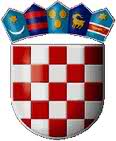 REPUBLIKA HRVATSKA VARAŽDINSKA ŽUPANIJA     OPĆINA VIDOVEC     Općinski načelnikKLASA:363-02/18-01/07URBROJ: 2186/10-02/1-18-12Vidovec, 16. travnja 2018. godine	Na temelju odredbe članka 21. stavka 2. Zakona o komunalnom gospodarstvu („Narodne novine“ broj: 36/95, 70/97, 128/99, 57/00, 129/00, 59/01, 26/03, 82/04, 110/04, 178/04, 36/09, 79/09, 153/09, 49/11, 84/11, 90/11, 144/12, 94/13, 153/13, 147/14 i 36/15) i članka 47. Statuta Općine Vidovec („Službeni vjesnik Varaždinske županije“ broj 04/18), općinski načelnik Općine Vidovec daje slijedeću:S U G L A S N O S Tna primjenu Cjenika pogrebnih usluga na mjesnom groblju u VidovcuI.	Trgovačkom društvu „Čistoća“ d.o.o., Ognjena Price 13, 42000 Varaždin, OIB: 02371889218, koje obavlja komunalnu djelatnost održavanja i upravlja mjesnim grobljem u Vidovcu, daje se suglasnost na primjenu Cjenika pogrebnih usluga na mjesnom groblju u Vidovcu.II.	Cjenik iz točke I. sastavni je dio ove Suglasnosti.III.	Uprava groblja dužna je Cjenik iz točke I. ove Suglasnosti objaviti na svojim mrežnim stranicama.IV.Ova Suglasnost objaviti će se u „Službenom vjesniku Varaždinske županije“. OPĆINSKI NAČELNIKBruno Hranić